.1st place winner at 2000 Canadian Country Classic Event1st place winner at 2000 Little Bit Of Texas Dance Fest4th place winner at UCWDC World 2001 Country Western Dance ChampionshipWALK, WALK, TAP, STEP, ½ TURN TRIPLE STEP, KICK BALL-CHANGEWALK, WALK, TAP, STEP, ½ TURN TRIPLE STEP, KICK BALL-CHANGETOE STRUT, CROSS TOE STRUT, ROCK STEP, COASTER STEPTOE STRUT, CROSS TOE STRUT, ROCK STEP, COASTER STEPLINDY RIGHT, ROCK STEPVINE LEFT, ¼ TURN LEFT, HITCH RIGHT KNEEBUMPS AND GRINDSREPEATScrap It!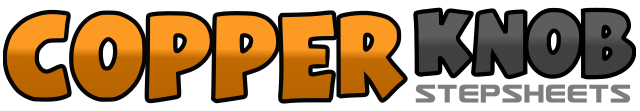 .......Count:48Wall:4Level:Intermediate.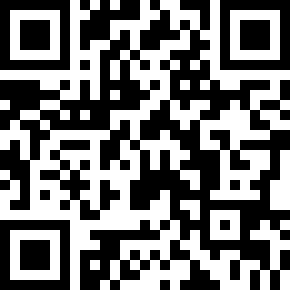 Choreographer:Kathy KazmarekKathy KazmarekKathy KazmarekKathy KazmarekKathy Kazmarek.Music:Scrap Piece of Paper - Paul BrandtScrap Piece of Paper - Paul BrandtScrap Piece of Paper - Paul BrandtScrap Piece of Paper - Paul BrandtScrap Piece of Paper - Paul Brandt........1-4Walk forward right, left, tap right toe behind left foot, step back onto right foot5&6Triple step (left, right, left) while making ½ turn to left7&8Kick right forward, step quickly onto ball of right foot and change weight to left foot9-12Walk forward right, left, tap right toe behind left foot, step back onto right foot13&14Triple step (left, right, left) while making ½ turn to left15&16Kick right foot forward, step quickly onto ball of right foot and change weight to left foot17-18Step to right with right toe, flap right heel down19-20Cross left toe in front of right foot, flap left heel down21-22Rock forward at an angle on right foot, step in place on left foot23&24Step back on right foot, step together with left foot, step forward onto right foot25-26Step to left with left toe, flap left heel down27-28Cross right toe in front of left foot, flap right heel down29-30Rock forward at an angle on left foot, step in place on right foot31&32Step back on left foot, quickly step together with right foot, step forward onto left foot33&34Shuffle to right, (right, left, right)35-36Rock back on left foot, step in place on right foot37-38Step to left on left foot, cross behind with right foot39-40Step on to left foot making ¼ turn to left. Hitch right knee41&42Step down onto right foot while double bumping right hip43&44Double bump left hip45-48Rotate hips counter to the right for 4 beats